51单片机汇编指令小结一、数据传送类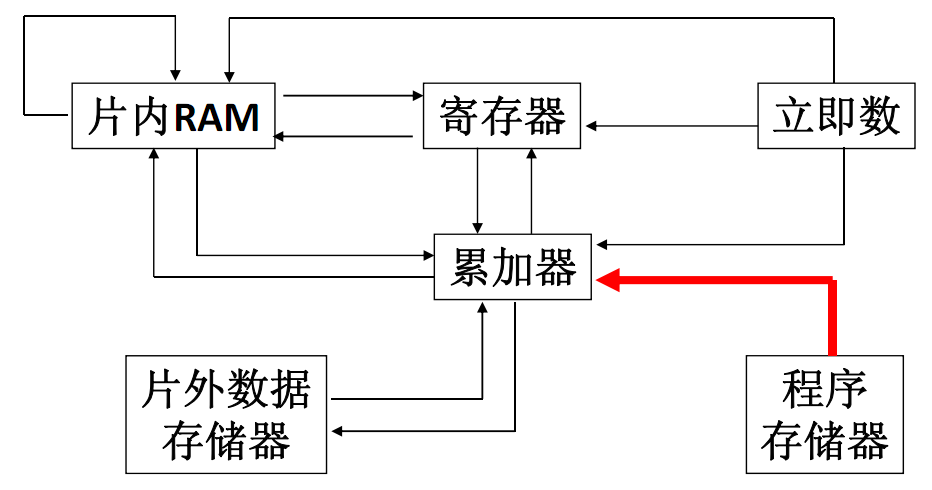 二、算术运算类指令  
三、逻辑运算类指令 四、控制转移类指令类 五、位操作类指令 逻辑操作与字节中的一致指令用法功能字节数周期注意事项MOVMOV A,Rn寄存器送累加器11 MOV指令中不能出现两个工作寄存器间接寄存器寻址只能用R0和R1R0和R1只能寻址片内低128字节或者片外低256字节（SFR不能通过工作寄存器寻址）DPTR为唯一16位寄存器MOVMOV A ,＠Ri内部RAM单元送累加器11 MOV指令中不能出现两个工作寄存器间接寄存器寻址只能用R0和R1R0和R1只能寻址片内低128字节或者片外低256字节（SFR不能通过工作寄存器寻址）DPTR为唯一16位寄存器MOVMOV A ,#data立即数送累加器21MOV指令中不能出现两个工作寄存器间接寄存器寻址只能用R0和R1R0和R1只能寻址片内低128字节或者片外低256字节（SFR不能通过工作寄存器寻址）DPTR为唯一16位寄存器MOVMOV A ,direct直接寻址单元送累加器21MOV指令中不能出现两个工作寄存器间接寄存器寻址只能用R0和R1R0和R1只能寻址片内低128字节或者片外低256字节（SFR不能通过工作寄存器寻址）DPTR为唯一16位寄存器MOVMOV Rn,A累加器送寄存器11 MOV指令中不能出现两个工作寄存器间接寄存器寻址只能用R0和R1R0和R1只能寻址片内低128字节或者片外低256字节（SFR不能通过工作寄存器寻址）DPTR为唯一16位寄存器MOVMOV Rn,#data立即数送寄存器21 MOV指令中不能出现两个工作寄存器间接寄存器寻址只能用R0和R1R0和R1只能寻址片内低128字节或者片外低256字节（SFR不能通过工作寄存器寻址）DPTR为唯一16位寄存器MOVMOV Rn ,direct 直接寻址单元送寄存器22 MOV指令中不能出现两个工作寄存器间接寄存器寻址只能用R0和R1R0和R1只能寻址片内低128字节或者片外低256字节（SFR不能通过工作寄存器寻址）DPTR为唯一16位寄存器MOVMOV ＠Ri ,A 累加器送内部RAM单元11 MOV指令中不能出现两个工作寄存器间接寄存器寻址只能用R0和R1R0和R1只能寻址片内低128字节或者片外低256字节（SFR不能通过工作寄存器寻址）DPTR为唯一16位寄存器MOVMOV ＠Ri ,#data立即数送内部RAM单元21 MOV指令中不能出现两个工作寄存器间接寄存器寻址只能用R0和R1R0和R1只能寻址片内低128字节或者片外低256字节（SFR不能通过工作寄存器寻址）DPTR为唯一16位寄存器MOVMOV ＠Ri ,direct 直接寻址单元送内部RAM单元22MOV指令中不能出现两个工作寄存器间接寄存器寻址只能用R0和R1R0和R1只能寻址片内低128字节或者片外低256字节（SFR不能通过工作寄存器寻址）DPTR为唯一16位寄存器MOVMOV direct ,A 累加器送直接寻址单元21 MOV指令中不能出现两个工作寄存器间接寄存器寻址只能用R0和R1R0和R1只能寻址片内低128字节或者片外低256字节（SFR不能通过工作寄存器寻址）DPTR为唯一16位寄存器MOVMOV direct ,#data  立即数送直接寻址单元32 MOV指令中不能出现两个工作寄存器间接寄存器寻址只能用R0和R1R0和R1只能寻址片内低128字节或者片外低256字节（SFR不能通过工作寄存器寻址）DPTR为唯一16位寄存器MOVMOV direct ,＠Ri 内部RAM单元送直接寻址单元22MOV指令中不能出现两个工作寄存器间接寄存器寻址只能用R0和R1R0和R1只能寻址片内低128字节或者片外低256字节（SFR不能通过工作寄存器寻址）DPTR为唯一16位寄存器MOVMOV direct ,Rn 寄存器送直接寻址单元22MOV指令中不能出现两个工作寄存器间接寄存器寻址只能用R0和R1R0和R1只能寻址片内低128字节或者片外低256字节（SFR不能通过工作寄存器寻址）DPTR为唯一16位寄存器MOVMOV direct2,direct1  直接寻址单元送直接寻址单元32 MOV指令中不能出现两个工作寄存器间接寄存器寻址只能用R0和R1R0和R1只能寻址片内低128字节或者片外低256字节（SFR不能通过工作寄存器寻址）DPTR为唯一16位寄存器MOVMOV DPTR ,#data16 16位立即数送数据指针32 MOV指令中不能出现两个工作寄存器间接寄存器寻址只能用R0和R1R0和R1只能寻址片内低128字节或者片外低256字节（SFR不能通过工作寄存器寻址）DPTR为唯一16位寄存器MOVXMOVX A ,＠Ri   外部RAM单元送累加器(8位地址)12R0和R1只能寻址片内低128字节或者片外低256字节MOVX必须通过A与外部RAM传值，另一个操作数必须用寄存器间接寻址MOVXMOVX A ,＠DPTR  外部RAM单元送累加器(16位地址)12 R0和R1只能寻址片内低128字节或者片外低256字节MOVX必须通过A与外部RAM传值，另一个操作数必须用寄存器间接寻址MOVXMOVX ＠Ri ,A 累加器送外部RAM单元(8位地址)12R0和R1只能寻址片内低128字节或者片外低256字节MOVX必须通过A与外部RAM传值，另一个操作数必须用寄存器间接寻址MOVXMOVX ＠DPTR ,A 累加器送外部RAM单元(16位地址)12R0和R1只能寻址片内低128字节或者片外低256字节MOVX必须通过A与外部RAM传值，另一个操作数必须用寄存器间接寻址MOVCMOVC A ,＠A+DPTR   查表数据送累加器(DPTR为基址)12MOVC必须通过A进行MOVC A ,＠A+PC 查表数据送累加器(PC为基址)12MOVC必须通过A进行XCHXCH A ,Rn  累加器与寄存器交换11 XCH 不能出现两个直接寻址地址XCH A ,＠Ri   累加器与内部RAM单元交换11XCH 不能出现两个直接寻址地址XCH A ,direct 累加器与直接寻址单元交换21XCH 不能出现两个直接寻址地址XCHDXCHD A ,＠Ri 累加器与内部RAM单元低4位交换11PUSH&POPPOP direct   
栈顶弹出指令直接寻址单元22用ACC表示累加器堆栈在用户RAM区PUSH&POPPUSH direct  直接寻址单元压入栈顶22用ACC表示累加器堆栈在用户RAM区指令用法功能字节数周期注意事项ADDADD A, Rn累加器加寄存器11 ADD可以产生进位，但不考虑进位加法类指令只能通过A进行加法类的和超过8位时，CY置1，OV置1ADDADD A, ＠Ri累加器加内部RAM单元11 ADD可以产生进位，但不考虑进位加法类指令只能通过A进行加法类的和超过8位时，CY置1，OV置1ADDADD A, direct 
累加器加直接寻址单元21ADD可以产生进位，但不考虑进位加法类指令只能通过A进行加法类的和超过8位时，CY置1，OV置1ADDADD A, #data 
累加器加立即数21ADD可以产生进位，但不考虑进位加法类指令只能通过A进行加法类的和超过8位时，CY置1，OV置1ADDCADDC A, Rn 
累加器加寄存器和进位标志11ADDC可以产生进位，也考虑进位ADDCADDC A, ＠Ri 
累加器加内部RAM单元和进位标志11ADDC可以产生进位，也考虑进位ADDCADDC A, #data 
累加器加立即数和进位标志21 ADDC可以产生进位，也考虑进位ADDCADDC A, direct
累加器加直接寻址单元和进位标志21 ADDC可以产生进位，也考虑进位INCINC A累加器加111 除了INC A改变奇偶标识位，其他都不改变PSW（不改变CY）INCINC Rn寄存器加111 除了INC A改变奇偶标识位，其他都不改变PSW（不改变CY）INCINC direct直接寻址单元加121 除了INC A改变奇偶标识位，其他都不改变PSW（不改变CY）INCINC＠Ri内部RAM单元加111 除了INC A改变奇偶标识位，其他都不改变PSW（不改变CY）INCINC DPTR数据指针加112 除了INC A改变奇偶标识位，其他都不改变PSW（不改变CY）DADA A十进制调整11 SUBBSUBB A, Rn累加器减寄存器和进位标志11 SUBBSUBB A, ＠Ri累加器减内部RAM单元和进位标志11 SUBBSUBB A, #data累加器减立即数和进位标志21 SUBBSUBB A, direct累加器减直接寻址单元和进位标志21 DECDEC A累加器减111 与INC类似DECDEC Rn寄存器减111 与INC类似DECDEC＠Ri内部RAM单元减111 与INC类似DECDEC direct直接寻址单元减121 与INC类似MUL&DIVMUL AB累加器乘寄存器B14 结果存储为BAB为单字节无符号数乘积大于255时（结果中B不为0），OV置1CY总为0MUL&DIVDIV AB累加器除以寄存器B14结果储存为：商A，余数B除数为0时，OV置1指令用法功能字节数周期注意事项ANLANL A, Rn 累加器与寄存器11ANLANL A, ＠Ri 累加器与内部RAM单元11 ANLANL A, #data 累加器与立即数21ANLANL A, direct   累加器与直接寻址单元21ANLANL direct, A直接寻址单元与累加器21 ANLANL direct, #data直接寻址单元与立即数31 ORLORL A, Rn累加器或寄存器11 ORLORL A,＠Ri累加器或内部RAM单元11 ORLORL A,#data累加器或立即数21 ORLORL A,direct累加器或直接寻址单元21 ORLORL direct, A直接寻址单元或累加器21 ORLORL direct, #data直接寻址单元或立即数31 XRLXRL A,Rn累加器异或寄存器11 ANL、ORL、XRL均可以对接口进行操作XRLXRL A,＠Ri累加器异或内部RAM单元11 ANL、ORL、XRL均可以对接口进行操作XRLXRL A,#data累加器异或立即数21 ANL、ORL、XRL均可以对接口进行操作XRLXRL A,direct累加器异或直接寻址单元21 ANL、ORL、XRL均可以对接口进行操作XRLXRL direct, A直接寻址单元异或累加器21 ANL、ORL、XRL均可以对接口进行操作XRLXRL direct, #data直接寻址单元异或立即数32 ANL、ORL、XRL均可以对接口进行操作RL A累加器左循环移位11 RR A累加器右循环移位11 RLC A累加器连进位标志左循环移位11 边上一位移入CY，另一侧一位从CY移入RRC A累加器连进位标志右循环移位11 边上一位移入CY，另一侧一位从CY移入CPL A累加器取反11 CLR A累加器清零11指令用法功能字节数周期注意事项ACALL addr11 2KB范围内绝对调用22Addr0~10赋给PC0~10PC11~15不变调用时，地址分两次压栈LCALL addr1664kb范围内长调用32调用时，地址分两次压栈AJMP addr112KB范围内绝对转移22 LJMP addr1664KB范围内长转移32 SJMP rel-128B~127B相对短转移22 JMP＠A+DPTR相对长转移12 A+DPTR赋给PCRET子程序返回12 RET1中断返回12 JC rel判断CY=1转移22JNC rel判断CY=0转移22JZ rel累加器为零转移22 JNZ rel累加器非零转移22 CJNE A,#data,rel累加器与立即数不等转移32影响CY：前数>=后数，CY=0，反之CY=1CJNE A,direct,rel累加器与直接寻址单元不等转移32影响CY：前数>=后数，CY=0，反之CY=1CJNE Rn,#data,rel寄存器与立即数不等转移32 影响CY：前数>=后数，CY=0，反之CY=1CJNE＠Ri,#data,relRAM单元与立即数不等转移32 影响CY：前数>=后数，CY=0，反之CY=1DJNZ Rn,rel寄存器减1不为零转移22 DJNZ direct,rel直接寻址单元减1不为零转移32 NOP空操作11MOVMOV C, bit  
直接寻址位送C21 Bit为RAM中20H~2FH中128个可寻址位，或SFR中可寻址储存单元必须通过C传送MOVMOV bit, CC送直接寻址22Bit为RAM中20H~2FH中128个可寻址位，或SFR中可寻址储存单元必须通过C传送JB bit ,rel32JNB bit ,rel32JBC bit,rel（bit）为1则转移并清零32SETBSETB C11SETBSETB bit21